РЕШЕНИЕ                                          КАРАРс. Городище   «18» декабря 2023 года	№38/1О бюджете Городищенского сельского поселенияДрожжановского муниципального района Республики Татарстан на 2024 год и плановый период  2025 и 2026 годов          В соответствии с Бюджетным кодексом Российской Федерации, Бюджетным кодексом Республики Татарстан и руководствуясь ст. 32 и ст.91 Устава Городищенского сельского поселения Совет Городищенского сельского поселения Дрожжановского муниципального района Республики Татарстан РЕШИЛ:                                                 Статья 1  1. Утвердить основные характеристики бюджета Городищенского сельского поселения   Дрожжановского муниципального  района Республики Татарстан на 2024 год:        1) прогнозируемый общий объем доходов бюджета Городищенского сельского поселения Дрожжановского муниципального  района Республики Татарстан  в сумме   3333,962 тыс. рублей;2) общий объем расходов бюджета Городищенского сельского поселения Дрожжановского муниципального  района Республики Татарстан в сумме  333,962 тыс. рублей;         3)  дефицит бюджета Городищенского сельского поселения Дрожжановского  муниципального  района  Республики Татарстан  в сумме     0       тыс. рублей.         2. Утвердить основные характеристики бюджета Городищенского сельского поселения Дрожжановского муниципального  района Республики Татарстан на  плановый период 2025 и 2026 годов:        1) прогнозируемый общий объем доходов бюджета Городищенского сельского поселения Дрожжановского муниципального  района Республики Татарстанна 2025 год в сумме 3547,647 тыс. рублей, на 2026 год в сумме 3662,356 тыс. рублей;        2) общий объем расходов бюджета Городищенского сельского поселения Дрожжановского муниципального  района Республики Татарстан на 2025 год в сумме 3547,647 тыс. рублей, в том числе условно утвержденные расходы 84,49 тыс. рублей, на 2026 год в  сумме 3662,356 тыс. рублей, в том числе условно утвержденные расходы 173,92 тыс. рублей;         3) дефицит  бюджета Городищенского сельского поселения Дрожжановского муниципального района  Республики Татарстан на 2024 год в сумме 0 тыс. рублей, на 2025 год в сумме  0 тыс. рублей.         3.Утвердить источники финансирования дефицита бюджета Городищенского сельского поселения Дрожжановского муниципального  района Республики Татарстан на 2024 год и на плановый период 2025 и 2026 годов согласно приложению №1 к настоящему Решению. Статья 2        1. Утвердить по состоянию на 1 января 2025 года верхний предел муниципального внутреннего долга Городищенского сельского поселения  Дрожжановского муниципального  района Республики Татарстан  в сумме  0  тыс. рублей, в том числе по муниципальным гарантиям в валюте Российской Федерации в сумме 0   тыс. рублей.2. Утвердить по состоянию на 1 января 2026 года верхний предел муниципального внутреннего долга Городищенского сельского поселения  Дрожжановского муниципального  района Республики Татарстан  в сумме  0  тыс. рублей, в том числе по муниципальным гарантиям в валюте Российской Федерации в сумме 0   тыс. рублей.3. Утвердить по состоянию на 1 января 2027 года верхний предел муниципального внутреннего долга Городищенского сельского поселения  Дрожжановского муниципального  района Республики Татарстан  в сумме  0  тыс. рублей, в том числе по муниципальным гарантиям в валюте Российской Федерации в сумме 0   тыс. рублей.4. Утвердить общий объем бюджетных ассигнований бюджета Городищенского сельского поселения  Дрожжановского муниципального района Республики Татарстан, предусмотренных на исполнение муниципальных гарантий по возможным гарантийным случаям за счет источников финансирования дефицита бюджета Городищенского сельского поселения Дрожжановского муниципального района Республики Татарстан  на 2024 год в сумме 0 тыс. рублей, на 2025 год в сумме 0 тыс. рублей и на 2026 год в сумме 0 тыс. рублей.Статья 3Учесть в бюджете Городищенского сельского поселения Дрожжановского муниципального района Республики Татарстан прогнозируемые объемы доходов на 2024 год и на плановый период 2025 и 2026 годов согласно приложению   №2   к настоящему Решению.Статья 41.Утвердить распределение бюджетных ассигнований по разделам и подразделам, целевым статьям и группам видов расходов классификации расходов бюджета Городищенского сельского поселения Дрожжановского муниципального района Республики Татарстан на 2024 год и на плановый период 2025 и 2026 годов согласно приложению №3 к настоящему Решению.2.Утвердить ведомственную структуру расходов бюджета  Городищенского сельского поселения Дрожжановского  муниципального  района Республики Татарстан на 2024 год и на плановый период  2025 и 2026 годов согласно приложению №4 к настоящему Решению.          3. Утвердить распределение бюджетных ассигнований по целевым статьям (непрограммным направлениям деятельности), группам видов расходов, разделам, подразделам классификации расходов бюджетов на 2024 и на плановый период 2025 и 2026 годов согласно приложению №5 к настоящему Решению. 4. Утвердить общий объем бюджетных ассигнований на исполнение публичных нормативных обязательств на 2024 год в сумме 0 тыс. рублей, на 2025 год 0 тыс. рублей и на 2026 год 0 тыс. рублей.Статья 5Учесть в бюджете Городищенского сельского поселения Дрожжановского муниципального района Республики Татарстан объем дотаций на выравнивание бюджетной обеспеченности поселений в 2024 году в сумме 2280,5 тыс. рублей, в 2025 году в сумме 2596,80 тыс. рублей, в 2026 году в сумме 2689,00 тыс. рублей. Статья 6Учесть в бюджете Городищенского сельского поселения Дрожжановского муниципального района Республики Татарстан объем субвенций из бюджета муниципального района Республики Татарстан на реализацию полномочий по осуществлению первичного воинского учета на территориях, на которых отсутствуют военные комиссариаты в 2024 году в сумме 152,462 тыс. рублей, в 2025 году в сумме 167,847 тыс. рублей, в 2026 году в сумме 183,956 тыс. рублей.Статья  7          Органы местного самоуправления Городищенского сельского поселения Дрожжановского муниципального  района Республики Татарстан не вправе принимать в 2024 году решения, приводящие к увеличению численности муниципальных служащих Городищенского сельского поселения Дрожжановского муниципального  района Республики Татарстан, а также работников муниципальных казенных учреждений.Статья 8Установить, что остатки средств бюджета Городищенского сельского поселения Дрожжановского  муниципального  района Республики Татарстан на 01 января 2024 года в объеме, не превышающем сумму остатка неиспользованных бюджетных ассигнований на оплату заключенных от имени  Городищенского сельского поселения Дрожжановского муниципального  района Республики Татарстан  муниципальных контрактов на поставку товаров, выполнение работ, оказание услуг, подлежащих в соответствии с условиями этих муниципальных контрактов оплате в 2023 году, направляются в 2024 год на увеличение соответствующих бюджетных ассигнований на указанные цели, в случае принятия Исполнительным комитетом Городищенского сельского поселения Дрожжановского муниципального  района Республики Татарстан  соответствующего решения.Статья 9           Органы казначейства Министерства финансов Республики Татарстан осуществляют отдельные функции по исполнению бюджета Городищенского сельского поселения Дрожжановского муниципального  района Республики Татарстан  в соответствии с заключенными соглашениями. Статья 10Обнародовать  решение на официальном портале правовой информации  Республики Татарстан (pravo.tatarstan.ru), разместить на официальном сайте Дрожжановского муниципального района Республики Татарстан в разделе сельского поселения и специальных информационных стендах в соответствии с порядком, определенным Уставом Годищенского сельского поселения Дрожжановского муниципального района Республики Татарстан.Статья 11 Настоящее Решение вступает в силу с 1 января 2024 года. 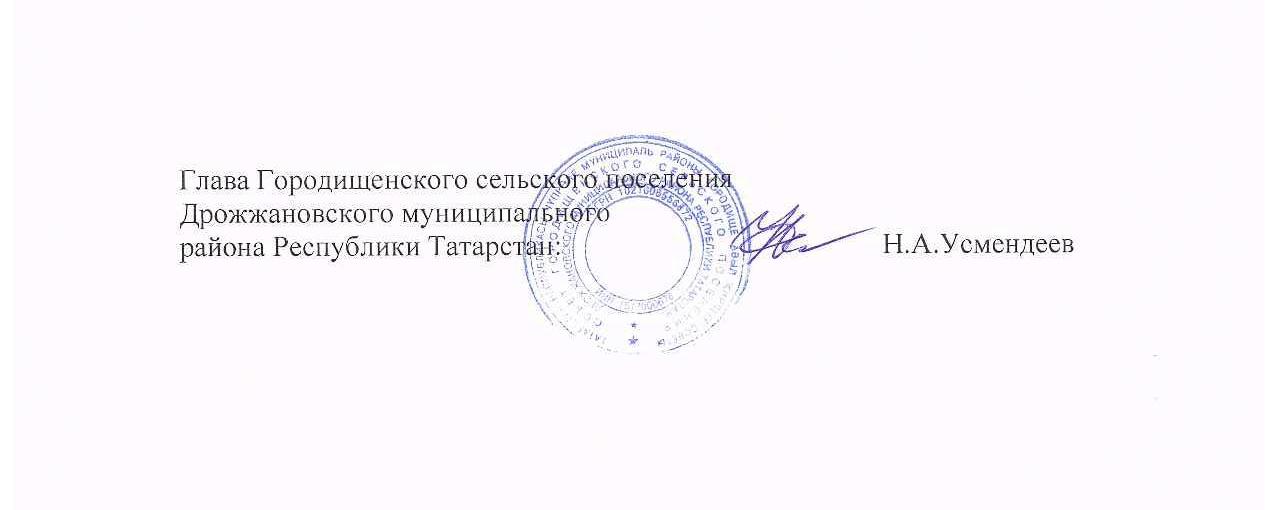 Приложение № 1к решению Совета «О бюджете Городищенского сельского поселения Дрожжановского муниципального района Республики Татарстан на 2024 год и плановый период  2025 и 2026 годов»№38/1 от «18» декабря 2023 годаТаблица 1Источники   финансирования дефицита бюджета  Городищенского сельского поселения Дрожжановскогомуниципального  района  Республики Татарстан  на 2024 год.Таблица 2Источники   финансирования дефицита бюджетаГородищенского сельского поселения Дрожжановского муниципального  района Республики Татарстан на плановый период 2025-2026 годов.Приложение № 2к решению Совета «О бюджетеГородищенского сельского поселения Дрожжановского муниципального района Республики Татарстан на 2024 годи плановый период 2025 и 2026 годов»           №38/1 от «18» декабря 2023 годаТаблица 1Объемы прогнозируемых  доходов бюджетаГородищенского сельского поселения Дрожжановского муниципального района  Республики Татарстан  на 2024 год.Таблица 2Объемы прогнозируемых  доходов бюджетаГородищенского сельского поселения Дрожжановского муниципального района Республики Татарстанна плановый период 2025-2026 годовтыс. рублейПриложение № 3к решению Совета «О бюджетеГородищенского сельского поселения Дрожжановского муниципального района Республики Татарстан на 2024 год и плановый период  2025 и 2026 годов»       №38/1 от «18» декабря 2023 годаТаблица 1Распределение бюджетных ассигнований бюджета Городищенскогосельского поселения Дрожжановского муниципального района Республики Татарстан по разделам и подразделам, целевым статьям и группам видов  расходов классификации расходов бюджетов на 2024 годТаблица 2Распределение бюджетных ассигнований бюджета Городищенскогосельского поселения Дрожжановского муниципального района Республики Татарстан по разделам и подразделам, целевым статьям и группам видов  расходов классификации расходов на плановый период 2025-2026 годовтыс. рублейПриложение № 4к решению Совета «О бюджетеГородищенского сельского поселения Дрожжановского муниципального района Республики Татарстан на 2024 год и плановый период 2025 и 2026 годов»№38/1 от «18» декабря 2023 годаТаблица 1Ведомственная структура расходов бюджета   Городищенского сельского поселенияДрожжановского муниципального района Республики Татарстан на 2024 годТаблица 2Ведомственная структура расходов бюджетаГородищенского сельского поселения Дрожжановскогомуниципального района Республики Татарстанна плановый период 2025-2026 годовтыс. рублейПриложение № 5к проекту решения Совета «О бюджетеГородищенского сельского поселения Дрожжановского муниципального района Республики Татарстан на 2024 год и плановый период 2025 и 2026 годов»№38/1 от «18» декабря 2023 годаТаблица 1Распределение бюджетных ассигнований по целевым статьям (непрограммным направлениям деятельности), группам видов расходов, разделам, подразделам классификации расходов бюджетов на 2024 год Таблица 2Распределение бюджетных ассигнований по целевым статьям (непрограммным направлениям деятельности), группам видов расходов, разделам, подразделам классификации расходов бюджетов на плановый период 2025-2026 годов                        CОВЕТГОРОДИЩЕНСКОГО СЕЛЬСКОГО ПОСЕЛЕНИЯ ДРОЖЖАНОВСКОГОМУНИЦИПАЛЬНОГО РАЙОНАРЕСПУБЛИКИ ТАТАРСТАН                        CОВЕТГОРОДИЩЕНСКОГО СЕЛЬСКОГО ПОСЕЛЕНИЯ ДРОЖЖАНОВСКОГОМУНИЦИПАЛЬНОГО РАЙОНАРЕСПУБЛИКИ ТАТАРСТАНТАТАРСТАН РЕСПУБЛИКАСЫ ЧҮПРӘЛЕМУНИЦИПАЛЬ РАЙОНЫГОРОДИЩЕ АВЫЛ ҖИРЛЕГЕ СОВЕТЫТАТАРСТАН РЕСПУБЛИКАСЫ ЧҮПРӘЛЕМУНИЦИПАЛЬ РАЙОНЫГОРОДИЩЕ АВЫЛ ҖИРЛЕГЕ СОВЕТЫНаименование показателя Код  показателя Сумма  тыс. руб.Источники внутреннего финансирования дефицита бюджета01 00 00 00 00 0000 0000Изменение остатков средств на счетах по учету средств бюджета01 05 00 00 00 0000 0000Увеличение остатков средств бюджета01 05 00 00 00 0000 500-3333,962Увеличение прочих остатков денежных средств бюджета поселения01 05 02 01 05 0000 510   -3333,962Уменьшение остатков средств бюджета01 05 02 01 05 0000 6003333,962Уменьшение прочих остатков денежных средств бюджета поселения01 05 02 01 05 0000 6103333,962Наименование показателя Код  показателя 2025 годтыс. руб2026 годтыс. руб.Увеличение остатков средств бюджета01 05 00 00 00 0000 500-3547,647-3662,356Увеличение прочих остатков денежных средств бюджета поселения01 05 02 01 05 0000 510-3547,647-3662,356Уменьшение остатков средств бюджета01 05 02 01 05 0000 6003547,6473662,356Уменьшение прочих остатков денежных средств бюджета поселения01 05 02 01 05 0000 6103547,6473662,356НаименованиеКод  доходов  Сумматыс. руб. Налоговые и неналоговые доходы  1 00 00000 00 0000 000901,00НАЛОГИ НА ПРИБЫЛЬ, ДОХОДЫ1 01 00000 00 0000 00050Налог на доходы физических лиц	 1 01 02010 01 1000 11050Налоги на совокупный доход1 05 00000 00 0000 000130,00Единый сельскохозяйственный налог1 05 03000 01 0000 110130,00Налоги на имущество1 06 00000 00 0000 000720,00Налог на имущество физических лиц1 06 01000 00 0000 11077Налог на имущество физических лиц, взимаемый поставкам, применяемым к объектам налогообложения, расположенным в границах сельских поселений1 06 01030 10 0000 11077Земельный налог 1 06 06000 00 0000 110643,00Земельный налог с организаций, обладающих земельным участком, расположенным в границах сельских поселений1 06 06033 10 0000 110310Земельный налог с физических лиц, обладающих земельным участком, расположенным в границах сельских поселений1 06 06043 10 0000 110333Государственная пошлина, сборы1 08 00000 00 0000 0001Государственная пошлина за совершение  нотариальных действий должностными  лицами органов местного  самоуправления, уполномоченными в соответствии с законодательными актами  Российской Федерации на совершение  нотариальных  действии1 08 04020 01 1000 1101Безвозмездные  поступления2 00 00000 00 0000 0002432,962Безвозмездные поступления от других бюджетов бюджетной системы Российской Федерации2 02 00000 00 0000 0002280,5Дотации бюджетам поселений на выравнивание бюджетной обеспеченности из бюджетов муниципальных районов2 02 16001 10 0000 1502280,5Субвенции бюджетам поселений на осуществление первичного воинского учета на территориях, где отсутствуют военные комиссариаты2 02 35118 10 0000 150152,462ВСЕГО  ДОХОДОВ3333,962НаименованиеКод  доходов  20252026 Налоговые и неналоговые доходы  1 00 00000 00 0000 000783,00789,40НАЛОГИ НА ПРИБЫЛЬ, ДОХОДЫ1 01 00000 00 0000 00053,557,2Налог на доходы физических лиц	 1 01 02010 01 1000 11053,557,2Налоги на совокупный доход1 05 00000 00 0000 0006,206,5Единый сельскохозяйственный налог1 05 03000 01 0000 1106,26,5Налоги на имущество1 06 00000 00 0000 000722,3724,7Налог на имущество физических лиц1 06 01000 00 0000 11079,381,7Налог на имущество физических лиц, взимаемый поставкам, применяемым к объектам налогообложения, расположенным в границах сельских поселений1 06 01030 10 0000 11079,381,7Земельный налог 1 06 06000 00 0000 110643,0643,0Земельный налог с организаций, обладающих земельным участком, расположенным в границах сельских поселений1 06 06033 10 0000 110212,5212,5Земельный налог с физических лиц, обладающих земельным участком, расположенным в границах сельских поселений1 06 06043 10 0000 110430,5430,5Государственная пошлина, сборы1 08 00000 00 0000 11011Государственная пошлина за совершение  нотариальных действий должностными  лицами органов местного  самоуправления, уполномоченными в соответствии с законодательными актами  Российской Федерации на совершение  нотариальных  действии1 08 04020 01 0000 11011Безвозмездные  поступления2 00 00000 00 0000 0002596,802689,00Безвозмездные поступления от других бюджетов бюджетной системы Российской Федерации2 02 00000 00 0000 0002596,802689,00Дотации бюджетам поселений на выравнивание бюджетной обеспеченности из бюджетов муниципальных районов2 02 16001 10 0000 1502596,802689,00Субвенции бюджетам поселений на осуществление первичного воинского учета на территориях, где отсутствуют военные комиссариаты2 02 35118 10 0000 150167,847183,956ВСЕГО  ДОХОДОВ3547,6473662,356Наименование показателяРзПРКЦСРКВРСумма тыс.рубОбщегосударственные вопросы01001541,8Функционирование высшего должностного лица субъекта Российской Федерации и муниципального образования0102495Глава муниципального образования01029900002030495Расходы на выплаты персоналу в целях обеспечения выполнения функций государственными (муниципальными) органами, казенными учреждениями, органами управления государственными внебюджетными фондами01029900002030100495Функционирование органов исполнительной власти0104596,5Центральный аппарат01049900002040596,5Расходы на выплаты персоналу в целях обеспечения выполнения функций государственными (муниципальными) органами, казенными учреждениями, органами управления государственными внебюджетными фондами 01049900002040100471Закупка товаров, работ и услуг для государственных (муниципальных) нужд01049900002040200120,5Иные бюджетные ассигнования010499000020408005Другие общегосударственные расходы0113450,3Обеспечение деятельности подведомственных учреждений01139900029900450,3Расходы на выплату персоналу в целях обеспечения выполнения функций государственными (муниципальными) органами, казенными учреждениями, органами управления государственными внебюджетными фондами 01139900029900100450,3Национальная оборона0200152,462Мобилизационная и вневойсковая подготовка0203152,462Осуществление первичного воинского учета на территориях, где отсутствуют военные комиссариаты02039900051180152,462Расходы на выплаты персоналу в целях обеспечения выполнения функций государственными (муниципальными) органами, казенными учреждениями, органами управления государственными внебюджетными фондами02039900051180100141,193Закупка товаров, работ и услуг для государственных (муниципальных) нужд0203990005118020011,269Жилищно-коммунальное хозяйство0500995,80Благоустройство 0503995,8Уличное  освещение  05 03 Б100078010660,4Закупка товаров, работ и услуг для государственных (муниципальных) нужд0503Б100078010200660,4Основное мероприятия «Прочие мероприятия по благоустройству поселений»0503Б100078050335,4Закупка товаров, работ и услуг для государственных (муниципальных) нужд0503Б100078050200335,4Культура, кинематография 0800638,60Культура0801638,6Обеспечение деятельности клубов и культурно-досуговых центров08010840144091618,6Закупка товаров, работ и услуг для обеспечения государственных (муниципальных) нужд08010840144091200618,6Налог на имущество (земельный)0801990000295080020Субсидии бюджету субъекта Российской Федерации из местных бюджетов для формирования регионального фонда финансовой поддержке поселений (отрицательные трансферты)  140399000208605005,30ВСЕГО РАСХОДОВ3333,962НаименованиеРзПРКЦСРКВР2025г2026гОбщегосударственные вопросы01001560,491578,52Функционирование высшего должностного лица субъекта Российской Федерации и муниципального образования0102522,3527,25Глава муниципального образования01029900002030522,3527,25Расходы на выплаты персоналу в целях обеспечения выполнения функций государственными (муниципальными) органами, казенными учреждениями, органами управления государственными внебюджетными фондами01029900002030100522,3527,25Функционирование органов исполнительной власти0104581,89589,19Центральный аппарат01049900002040581,89589,19Расходы на выплаты персоналу в целях обеспечения выполнения функций государственными (муниципальными) органами, казенными учреждениями, органами управления государственными внебюджетными фондами 01049900002040100459,3462,08Закупка товаров, работ и услуг для государственных (муниципальных) нужд01049900002040200120,59125,11Иные бюджетные ассигнования0104990000204080022Другие общегосударственные расходы0113456,3462,08Обеспечение деятельности подведомственных учреждений01139900029900456,3462,08Расходы на выплату персоналу в целях обеспечения функций  государственными (муниципальными) органами, казенными учреждениями, органами управления государственными внебюджетными фондами01139900029900100456,3462,08Национальная оборона0200167,847183,956Мобилизационная и вневойсковая подготовка0203167,847183,956Осуществление первичного воинского учета на территориях, где отсутствуют военные комиссариаты02039900051180167,847183,956Расходы на выплаты персоналу в целях обеспечения выполнения функций государственными (муниципальными) органами, казенными учреждениями, органами управления государственными внебюджетными фондами02039900051180100156,582172,688Закупка товаров, работ и услуг для государственных (муниципальных) нужд0203990005118020011,26511,268Жилищно-коммунальное хозяйство05001102,821110,46Благоустройство 0503Б1000000001102,821110,46Уличное  освещение  05 03 Б100078010694,2712,5Закупка товаров, работ и услуг для государственных (муниципальных) нужд0503Б100078010200694,2712,5Основное мероприятия «Прочие мероприятия по благоустройству поселений»0503Б100078050408,62397,96Закупка товаров, работ и услуг для государственных (муниципальных) нужд0503Б100078050200408,62397,96Культура, кинематография 0800627,02615,5Культура0801627,02615,5Обеспечение деятельности клубов и культурно-досуговых центров08010840144091620,02590,5Закупка товаров, работ и услуг для обеспечения государственных (муниципальных) нужд08010840144091200620,02590,5Налог на имущество (земельный)080199000029508002725Субсидии бюджету субъекта Российской Федерации из местных бюджетов для формирования регионального фонда финансовой поддержке поселений (отрицательные трансферты)  140399000208605004,97-ВСЕГО РАСХОДОВ (без условно утвержденных расходов)3295,303304,48Наименование показателяКВСРРзПРКЦСРКВРСумма тыс. рублейОбщегосударственные вопросы90601001541,8Функционирование высшего должностного лица субъекта Российской Федерации и муниципального образования9060102495Глава муниципального образования90601029900002030495Расходы на выплаты персоналу в целях обеспечения выполнения функций государственными (муниципальными) органами, казенными учреждениями, органами управления государственными внебюджетными фондами01029900002030100495Функционирование органов исполнительной власти9060104596,5Центральный аппарат90601049900002040596,5Расходы на выплаты персоналу в целях обеспечения выполнения функций государственными (муниципальными) органами, казенными учреждениями, органами управления государственными внебюджетными фондами 90601049900002040100471Закупка товаров, работ и услуг для государственных (муниципальных) нужд90601049900002040200120,5Иные бюджетные ассигнования906010499000020408005Другие общегосударственные расходы9060113450,3Обеспечение деятельности подведомственных учреждений90601139900029900450,3Расходы на выплату персоналу в целях обеспечения выполнения функций государственными (муниципальными) органами, казенными учреждениями, органами управления государственными внебюджетными фондами 90601139900029900100450,3Национальная оборона9060200152,462Мобилизационная и вневойсковая подготовка9060203152,462Осуществление первичного воинского учета на территориях, где отсутствуют военные комиссариаты90602039900051180152,462Расходы на выплаты персоналу в целях обеспечения выполнения функций государственными (муниципальными) органами, казенными учреждениями, органами управления государственными внебюджетными фондами02039900051180100141,193Закупка товаров, работ и услуг для государственных (муниципальных) нужд9060203990005118020011,269Жилищно-коммунальное хозяйство9060500995,80Благоустройство 9060503995,80Уличное  освещение906  05 03 Б100078010660,4Закупка товаров, работ и услуг для государственных (муниципальных) нужд9060503Б100078010200660,4Основное мероприятия «Прочие мероприятия по благоустройству поселений»9060503Б100078050335,4Закупка товаров, работ и услуг для государственных (муниципальных) нужд9060503Б100078050200335,4Культура, кинематография 9060800638,60Культура9060801638,6Обеспечение деятельности клубов и культурно-досуговых центров90608010840144091618,6Закупка товаров, работ и услуг для обеспечения государственных (муниципальных) нужд90608010840144091200618,6Налог на имущество (земельный)9060801990000295080020Субсидии бюджету субъекта Российской Федерации из местных бюджетов для формирования регионального фонда финансовой поддержке поселений (отрицательные трансферты)90614  0399000208605005,30ВСЕГО РАСХОДОВ3333,962Наименование показателяКВСРРзПРКЦСРКВР2025г2026гОбщегосударственные вопросы90601001560,491578,52Функционирование высшего должностного лица субъекта Российской Федерации и муниципального образования9060102522,3527,25Глава муниципального образования90601029900002030522,3527,25Расходы на выплаты персоналу в целях обеспечения выполнения функций государственными (муниципальными) органами, казенными учреждениями, органами управления государственными внебюджетными фондами90601029900002030100522,3527,25Функционирование органов исполнительной власти9060104581,89589,19Центральный аппарат90601049900002040581,89589,19Расходы на выплаты персоналу в целях обеспечения выполнения функций государственными (муниципальными) органами, казенными учреждениями, органами управления государственными внебюджетными фондами 90601049900002040100459,3462,08Закупка товаров, работ и услуг для государственных (муниципальных) нужд90601049900002040200120,59125,11Иные бюджетные ассигнования9060104990000204080022Другие общегосударственные расходы9060113456,3462,08Обеспечение деятельности подведомственных учреждений90601139900029900456,3462,08Расходы на выплату персоналу в целях обеспечения функций  государственными (муниципальными) органами, казенными учреждениями, органами управления государственными внебюджетными фондами90601139900029900100456,3462,08Национальная оборона9060200167,847183,956Мобилизационная и вневойсковая подготовка9060203167,847183,956Осуществление первичного воинского учета на территориях, где отсутствуют военные комиссариаты90602039900051180167,847183,956Расходы на выплаты персоналу в целях обеспечения выполнения функций государственными (муниципальными) органами, казенными учреждениями, органами управления государственными внебюджетными фондами02039900051180100156,582172,688Закупка товаров, работ и услуг для государственных (муниципальных) нужд9060203990005118020011,26511,268Жилищно-коммунальное хозяйство90605001102,821110,46Благоустройство 9060503Б1000000001102,821110,46Уличное  освещение906  05 03 Б100078010694,2712,5Закупка товаров, работ и услуг для государственных (муниципальных) нужд9060503Б100078010200694,2712,5Основное мероприятия «Прочие мероприятия по благоустройству поселений»9060503Б100078050408,62397,96Закупка товаров, работ и услуг для государственных (муниципальных) нужд9060503Б100078050200408,62397,96Культура, кинематография 9060800627,02615,5Культура9060801627,02615,5Обеспечение деятельности клубов и культурно-досуговых центров90608010840144091600,02590,5Закупка товаров, работ и услуг для обеспечения государственных (муниципальных) нужд90608010840144091200600,02590,5Налог на имущество (земельный)906080199000029508002725Субсидии бюджету субъекта Российской Федерации из местных бюджетов для формирования регионального фонда финансовой поддержке поселений (отрицательные трансферты)906140399000208605004,97-ВСЕГО РАСХОДОВ (без условно утвержденных расходов)3295,303304,48тыс. рублей